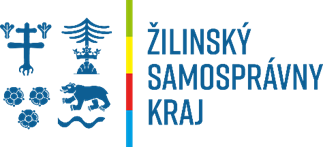 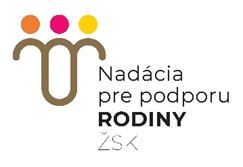 Predbežné vyúčtovanie verejnej zbierkyNadácia ŽSK pre podporu rodiny , IČO:51844508, Ul.Republiky 1,01001 Žilina,Verejná zbierka s názvom „Pomoc rodinám a dobrovoľníkom“ zapísaná do registra zbierok pod číslom SVS-OVS2- 000-2021-030035 zo dňa 8.9.2021Zbierka bola vykonávaná od 8. septembra 2021 do 9. septembra 2022 zasielaním príspevkov na osobitý účet číslo  č.účtu: SK05 0900 000 0051 5416 9506 v Slovenskej sporiteľni a.s. a zbieraním darov do stacionárnych pokladničiek.Predaj darčekových  predmetov sa neuskutočnil.PRÍJMY - Prehľad hrubého výnosu zbierky podľa spôsobov vykonávania zbierkyVÝDAVKY Použitie vyzbieraných finančných prostriedkov:Výnos verejnej zbierky zatiaľ nebol použitý, zaplatili sa iba bankové poplatky Príspevky na osobitý účet 25 €Príspevky do stacionárnych pokladničiek187  €SPOLU212 €Vedenie účtu – bankové poplatky                   60 €